 «Начало проекта «Защитник Отечества» в группе компенсирующей направленности»С 1 февраля в группе начал реализовывается  проект «Защитник Отечества».В задачи проекта входит:расширять и углублять представление о Родине – России, как о большой стране;расширять знания о малой родине, месте, где человек родился, живет, славу и богатство которой он должен беречь;расширять кругозор на основе материала, доступного пониманию детей: былин, сказок, стихов, рассказов об исторических событиях нашей Родины;воспитывать детей в духе патриотизма, любовь к Родине, чувство гордости за свою страну: от былинных героев до героев великой отечественной войны;способствовать общему развитию ребенка, прививать ему любовь к семье, близким людям;воспитывать желание познавать и возрождать лучшие традиции русского народа: трудолюбие, доброту, сострадание, взаимовыручку, гостеприимство;создание предметно-развивающей среды в детском саду.Вид проекта: познавательный, групповой, краткосрочный.Участники проекта: дети компенсирующей группы, родители, педагоги.Сроки реализации проекта: февраль.Проект был открыт беседами с детьми на следующие темы: «Военная техника», «Военные профессии»; прогулкой по памятным местам станицы Роговской и посещением исторического музея «Долг».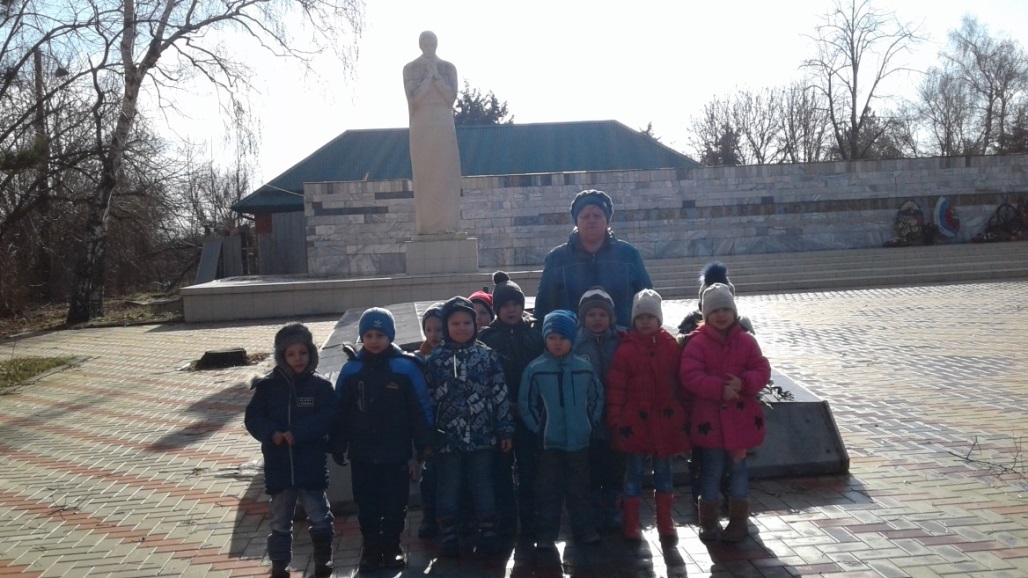 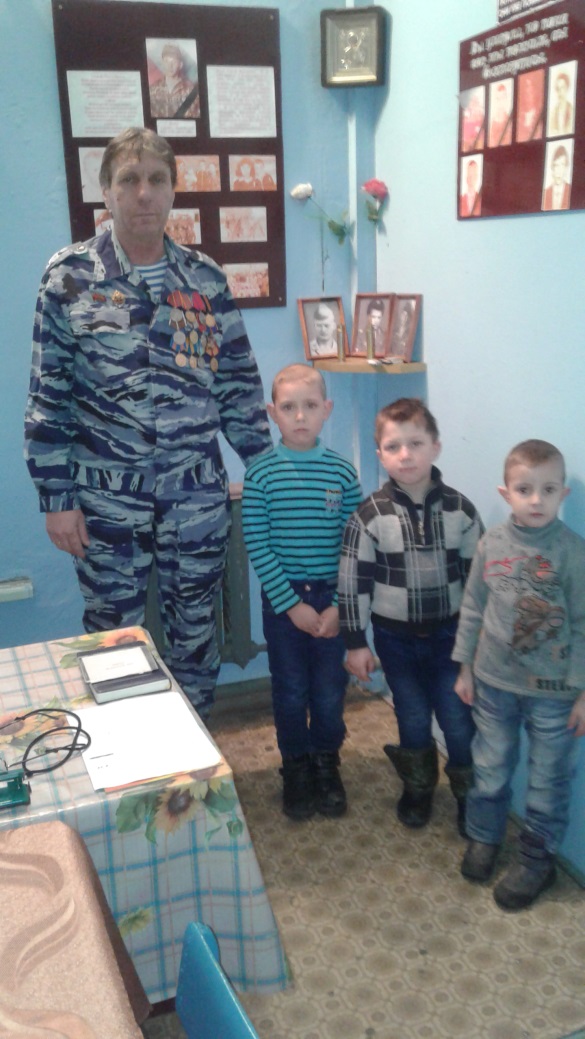 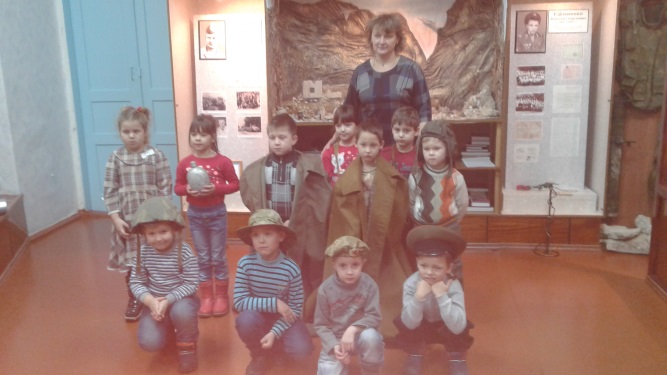 Подготовила воспитатель: Коломиец Г.А.